Anmeldung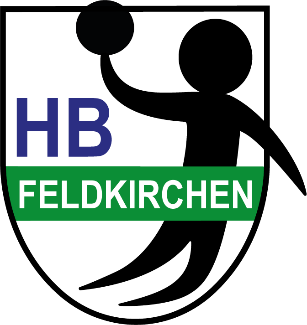 Mannschaftsdaten Klasse			 Amateur (max. 2 Vereinsspieler/-innen)			 ProfiMannschaftsname	MannschaftsverantwortlicherName			Telefonnummer	E-Mail			TurnierregelnEin Team besteht aus männlichen und weiblichen Spielern/-innen. Es müssen sich immer mindestens 3 Frauen bzw. 3 Männer am Spielfeld befinden. Ein Tor einer Spielerin zählt 2 Punkte.In der Amateur Klasse spielen nicht Vereinsspieler/-innen mit maximal 2 Vereinsspieler/-innen gemeinsam. Zeitplan: Freitag 23.06.2023 ab ca. 16 Uhr, Samstag 24.06.2023 von 10:30 bis ca. 18:00 UhrDer genaue Austragungsmodus hängt von der Anzahl an teilnehmenden Mannschaften ab. Der Spielplan wird erst nach dem Meldeschluss festgelegt und wird nach Fertigstellung auf der Webseite, auf Facebook und auf Instagram vom HB Feldkirchen veröffentlicht.Meldeschluss: 31.05.2023TeilnahmeNenngeld:	50,- € / MannschaftÜberweisung: 		IBAN: AT58 4213 0335 0196 0000
Verwendungszweck: 1.Mix-Turnier 2023 + Mannschaftsname
Bitte das Nenngeld bis Meldeschluss einzahlen (31.05.2023)Anmeldung: 	Per E-Mail an office@hb-feldkirchen.atKontaktoffice@hb-feldkirchen.at
Benedikt Senitza +43 680 1345004